The Lymphatic System Dr. Gary MumaughLymphatic System: OverviewConsists of two semi-independent partsA meandering network of lymphatic vesselsLymphoid tissues and organs scattered throughout the bodyReturns interstitial fluid and leaked plasma proteins back to the bloodLymph – interstitial fluid once it has entered lymphatic vessels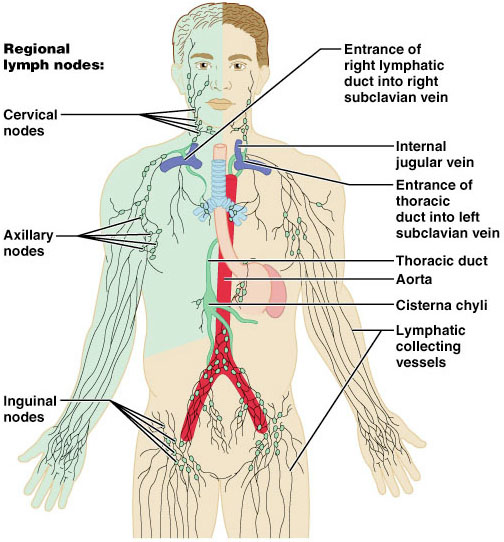 Where is the lymph going?As blood circulates through the body, nutrients, wastes and gases are exchanged between the blood and interstitial fluidInterstitial fluid – extracellular fluid derived from bloodThe pressure of the capillary beds force fluid out of the bloodThe fluid that remains behind in the tissue spaces becomes interstitial fluidUp to 3 liters per dayOnce interstitial fluid enters the lymphatic's, it is called lymphLymphatic VesselsA one-way system in which lymph flows toward the heartLymph vessels include:Microscopic, permeable, blind-ended capillariesLymphatic collecting vesselsTrunks and ductsLymphatic CapillariesSimilar to blood capillaries, with modificationsRemarkably permeableLoosely joined endothelial minivalvesThe minivalves function as one-way gates                During inflammation, lymph capillaries can absorb:Cell debrisPathogensCancer cells Cells in the lymph nodes:Cleanse and “examine” this debris Lacteals – specialized lymph capillaries present in intestinal mucosaAbsorb digested fat and deliver chyle to the blood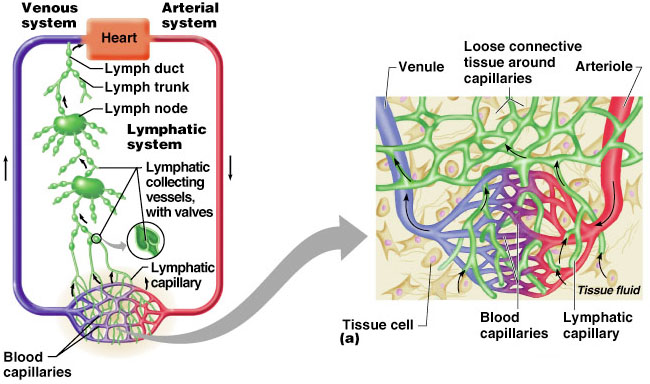 Lymphatic TrunksLymphatic trunks are formed by the union of the largest collecting ductsLymph is delivered into one of two large trunksRight lymphatic duct – drains the right upper arm and the right side of the head and thoraxThoracic duct – arises from the cisterna chyli and drains the rest of the bodyLymph TransportThe lymphatic system lacks an organ that acts as a pumpVessels are low-pressure conduitsUses the same methods as veins to propel lymphPulsations of nearby arteriesContractions of smooth muscle in the walls of the lymphatics Respiratory movements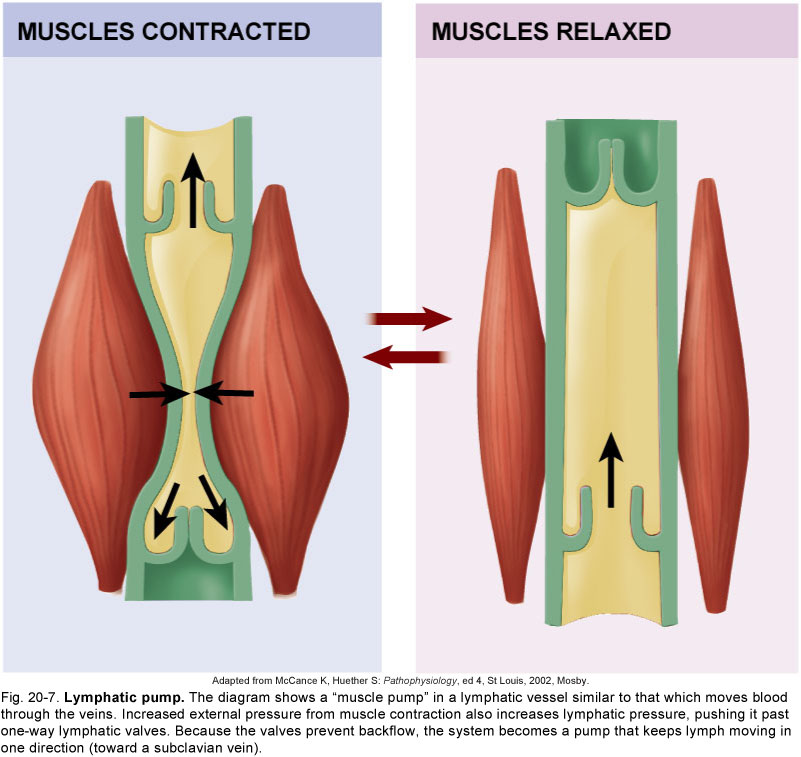 Lymphoid CellsLymphocytes are the main cells involved in the immune response Infectious microorganisms manage to penetrate the body are encountered by a fight from the phagocytes and the lymphocytesThe phagoctyic macrophages are crucial in protectionLymphoid TissueLymphoid (lymphatic tissue) is an important component of the immune system, mainly because itHouses and provides a proliferation site for phagocytesFurnishes a great surveillance point for lymphocytes and macrophagesLymph NodesLymph nodes are the principal lymphoid organs of the bodyNodes are imbedded in connective tissue and clustered along lymphatic vesselsAggregations of these nodes occur near the body surface in inguinal, axillary, and cervical regions of the bodyTheir two basic functions are:Filtration – macrophages destroy microorganisms and debrisImmune system activation – monitor for antigens and mount an attack against themStructure of a Lymph Node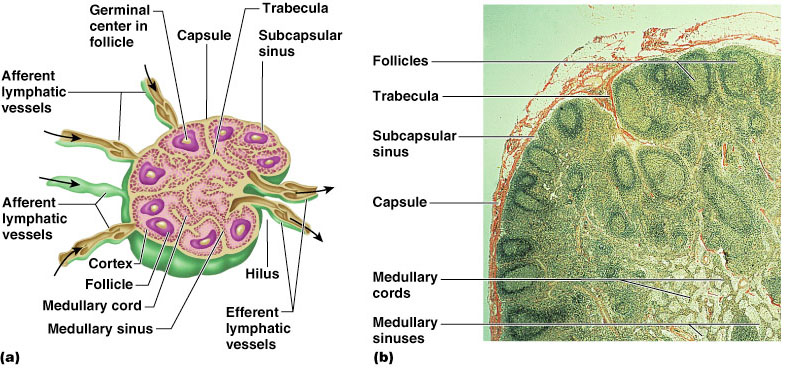 Circulation in the Lymph NodesThere are fewer efferent vessels draining the node then afferent vessels feeding it Because there are fewer efferent vessels, lymph stagnates and pools somewhat in the nodeThis allows lymphocytes and macrophages time to carry out their protective functionsNodes often become secondary cancer sites in metastasizing cancersOther Lymphoid OrgansThe spleen, thymus gland, and tonsilsPeyer’s patches  in the small intestinesAppendix in the large intestineLymphoid tiisue in the walls of the bronchiLymphatic tissue scattered in connective tissue 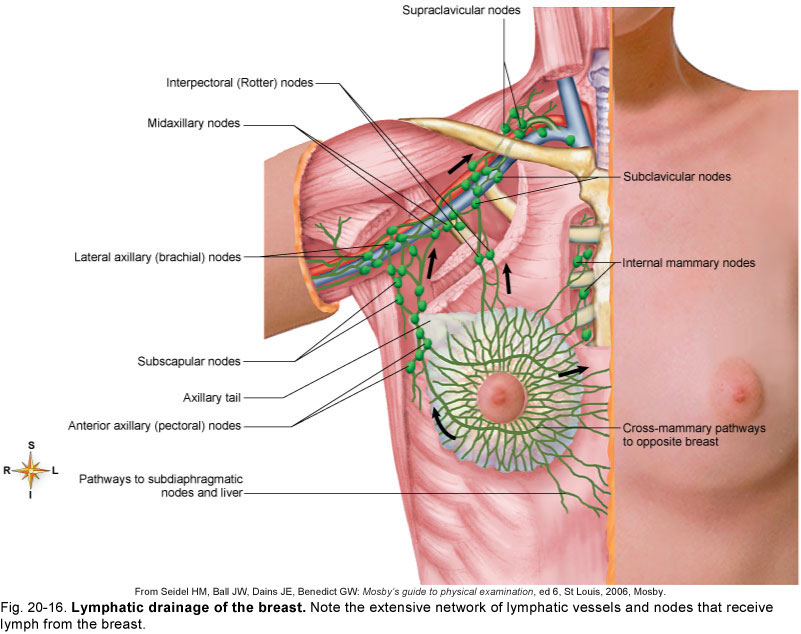 SpleenLargest lymphoid organ, located on the left side of the abdominal cavity beneath the diaphragm It extends to curl around the anterior aspect of the stomachFunctionsSite of lymphocyte proliferationImmune surveillance and responseContains macrophagesCleanses the bloodProduces antibodiesStores plateletsDestroys them when they are no longer usefulSpleen TraumaBecause the spleen capsule is very thin, a direct blow or infection may cause it to rupture. This rupture spills blood into the peritoneal cavityIn the past, a splenectomy was performedNow, the tendency is to let the spleen regenerateIf the spleen is removed, the liver and bone marrow will attempt to take over most of it’s functions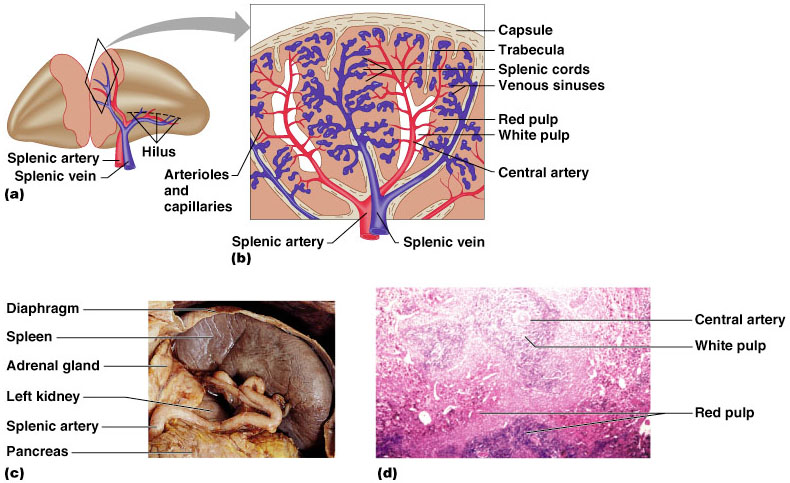 ThymusA organ that secrets hormones that cause T lymphocytes to become immunocompetentThe size of the thymus varies with ageIn infants, it is found in the inferior neck and extends into the mediastinum where it partially overlies the heartIt increases in size and is most active during childhood It stops growing during adolescence and then gradually atrophies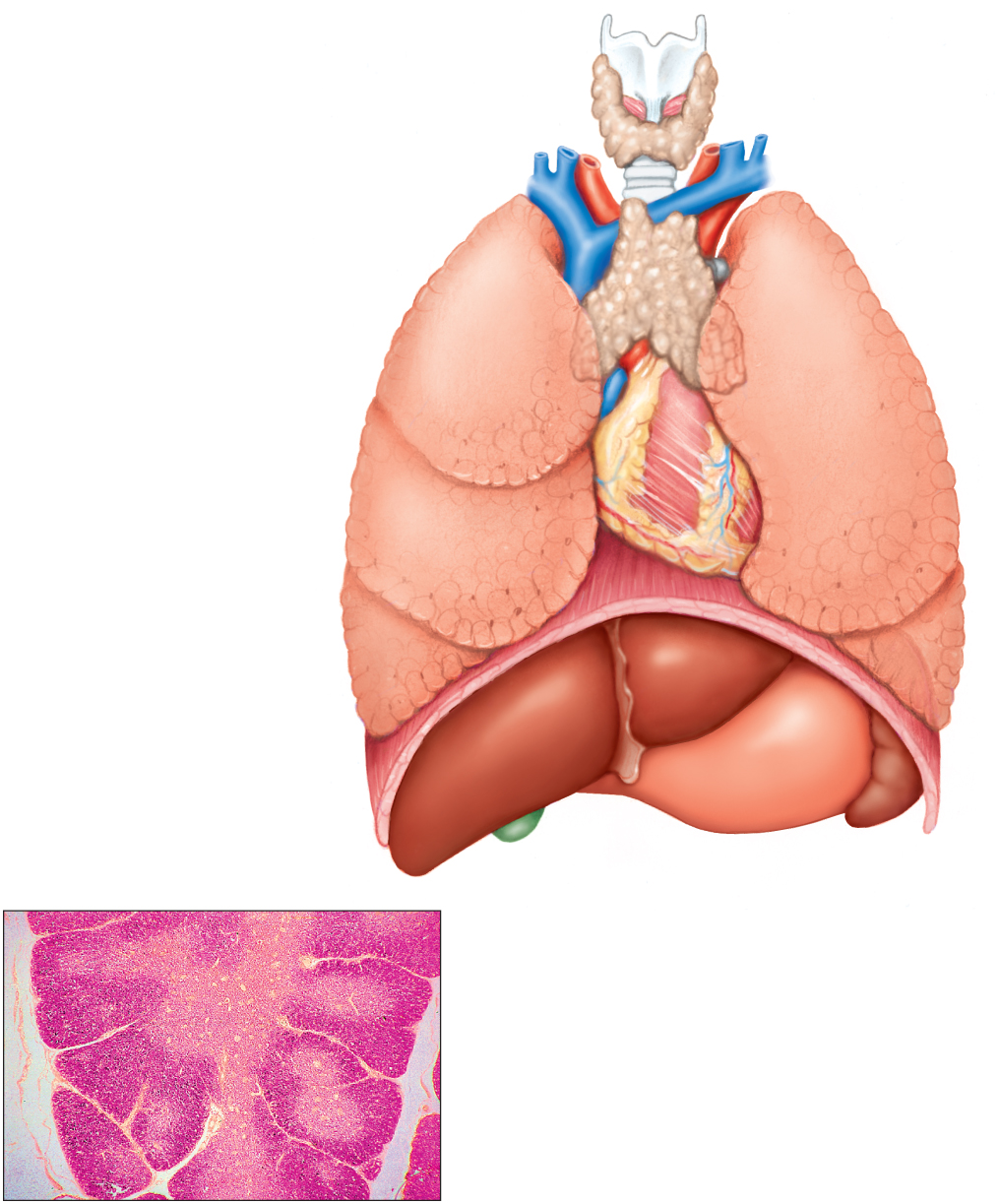 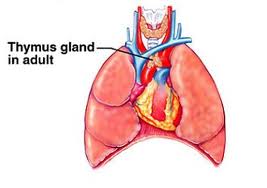 TonsilsSimplest lymphoid organs; form a ring of lymphatic tissue around the pharynxLocation of the tonsilsPalatine tonsils – either side of the posterior end of the oral cavityLingual tonsils – lie at the base of the tonguePharyngeal tonsil – posterior wall of the nasopharynxTubal tonsils – surround the openings of the auditory tubes into the pharynx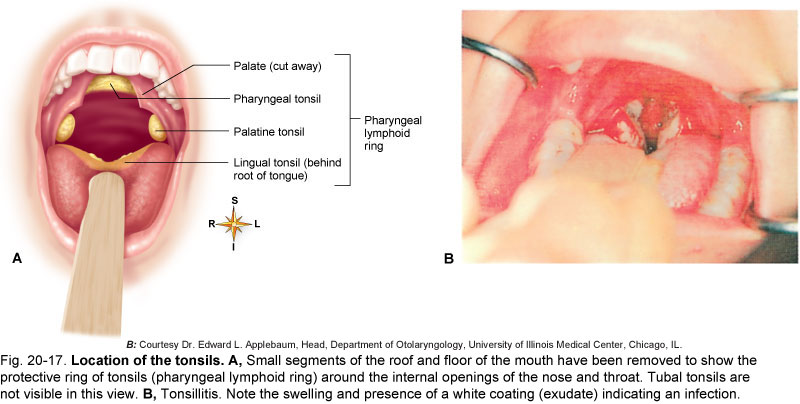 The Immune System:  Innate and Adaptive Body DefensesDr. Gary MumaughImmunity: Two Intrinsic Defense SystemsNonspecific system responds quickly and consists of:First line of defense – intact skin and mucosae prevent entry ofmicroorganismsSecond line of defense – antimicrobial proteins, phagocytes, and other cells Inhibit spread of invaders throughout the bodyInflammation is its hallmark and most important mechanism Immunity: Two Intrinsic Defense SystemsSpecific defense systemThird line of defense – mounts attack against particular foreign substancesTakes longer to react than the innate systemWorks in conjunction with the innate systemSurface Barriers					Skin, mucous membranes, and their secretions make up the first line of defenseKeratin in the skin:Presents a formidable physical barrier to most microorganismsIs resistant to weak acids and bases, bacterial enzymes, and toxinsMucosa provide similar mechanical barriersEpithelial Chemical Barriers	Epithelial membranes produce protective chemicals that destroy microorganismsSkin acidity (pH of 3 to 5) inhibits bacterial growthSebum contains chemicals toxic to bacteriaStomach mucosae secrete concentrated HCl and protein-digesting enzymesSaliva and lacrimal fluid contain lysozymeMucus traps microorganisms that enter the digestive and respiratory systemsRespiratory Tract Mucosae		Mucus-coated hairs in the nose trap inhaled particlesMucosa of the upper respiratory tract is ciliatedCilia sweep dust- and bacteria-laden mucus away from lower respiratory passagesInternal Defenses: Cells and Chemicals	  The body uses nonspecific cellular and chemical devices to protect itselfPhagocytes and natural killer (NK) cellsAntimicrobial proteins in blood and tissue fluidInflammatory response enlists macrophages, mast cells, WBCs, and chemicalsHarmful substances are identified by surface carbohydrates unique to infectious organismsPhagocytes					Macrophages are the chief phagocytic cellsFree macrophages wander throughout a region in search of cellular debrisNeutrophils become phagocytic when encountering infectious materialEosinophils are weakly phagocytic against parasitic wormsMicrobes adhere to the phagocyteNatural Killer (NK) Cells			Cells that can lyse and kill cancer cells and virus-infected cellsNatural killer cells: Are a small, distinct group of large granular lymphocytes React nonspecifically and eliminate cancerous and virus-infected cellsKill their target cells by releasing perforins and other cytolytic chemicalsThey “police” the blood and lymph and are the “pits bulls” of the defense systemInflammation: Tissue Response to Injury	  The inflammatory response is triggered whenever body tissues are injured Prevents the spread of damaging agents to nearby tissuesDisposes of cell debris and pathogensSets the stage for repair processesThe four cardinal signs of acute inflammation are redness, heat, swelling, and painAntimicrobial ProteinsEnhance the innate defenses by:Attacking microorganisms directlyHindering microorganisms’ ability to reproduceThe most important antimicrobial proteins are:Interferonblocks viral reproduction Complement proteins Amplifies all aspects of the inflammatory responseKills bacteria and certain other cell types C-reactive Protein (CRP)CRP is produced by the liver in response to inflammatory molecules CRP is a clinical marker used to assess for:The presence of an acute infectionAn inflammatory condition and its response to treatmentPlays a surveillance role in targeting damaged cells for disposalFever							Abnormally high body temperature in response to invading microorganismsThe body’s thermostat is reset upwards in response to pyrogens, chemicals secreted by leukocytes and macrophages exposed to bacteria and other foreign substanceHigh fevers are dangerous as they can denature enzymesModerate fever can be beneficial, as it causes:The liver and spleen to sequester iron and zinc (needed by microorganisms)An increase in the metabolic rate, which speeds up tissue repairSpecific DefensesThe adaptive immune system is a functional system that:Recognizes specific foreign substancesActs to immobilize, neutralize, or destroy foreign substancesAmplifies inflammatory response and activates complementAdaptive Immune Defenses	This is the third line of defense called immune responseIt is based on the ability that to distinguish molecules that are part of the body (“self” from “non-self”)Antigens are molecules that can elicit an immune responseThe adaptive immune system is:SpecificSystemicHas memoryImmunological MemoryPrimary immune response – cellular differentiation and proliferation, which occurs on the first exposure to a specific antigenLag period: 3 to 6 days after antigen challengePeak levels of plasma antibody are achieved in 10 daysAntibody levels then decline Secondary immune response – re-exposure to the same antigenSensitized memory cells respond within hoursAntibody levels peak in 2 to 3 days at much higher levels than in the primary response Antibodies bind with greater affinity, and their levels in the blood can remain high for weeks to months Cells of the Adaptive Immune SystemTwo types of lymphocytesB lymphocytes – oversee humoral immunityT lymphocytes – non-antibody-producing cells that constitute the cell-mediated arm of immunityLymphocytes						Whether a lymphocyte matures into a B cell or a T cell depends on where in the body it becomes immunocompetentB cells mature in the bone marrowT cells mature in the thymus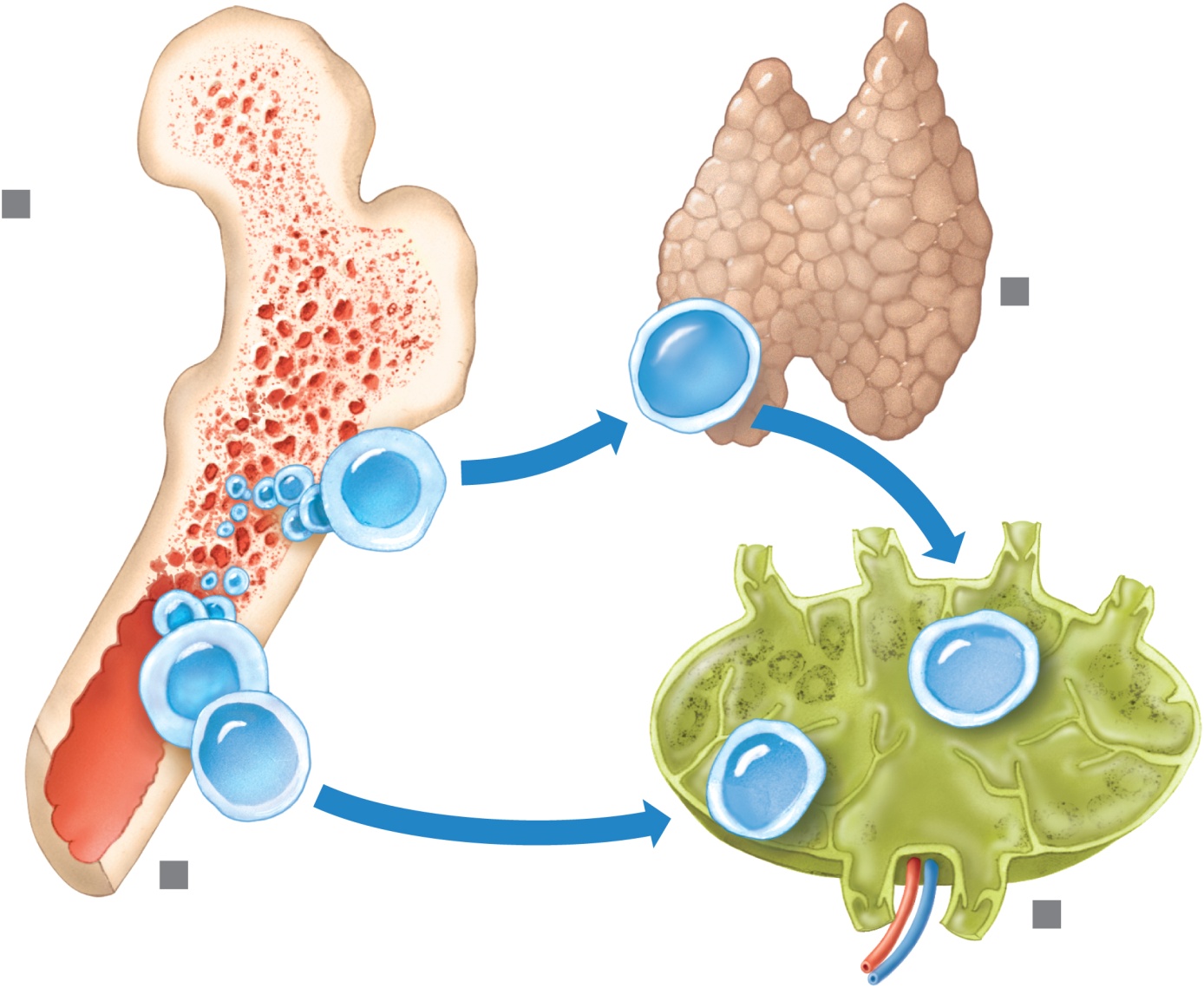 Active Humoral Immunity			B cells encounter antigens and produce antibodies against themNaturally acquired – response to a bacterial or viral infectionArtificially acquired – response to a vaccine of dead or attenuated pathogensVaccines – spare us the symptoms of disease, and their weakened antigens provide antigenic determinants that are immunogenic and reactivePassive Humoral Immunity			Differs from active immunity in the antibody source and the degree of protectionNaturally acquired – from the mother to her fetus via the placentaArtificially acquired – from the injection of serum, such as gamma globulin              Types of Acquired Immunity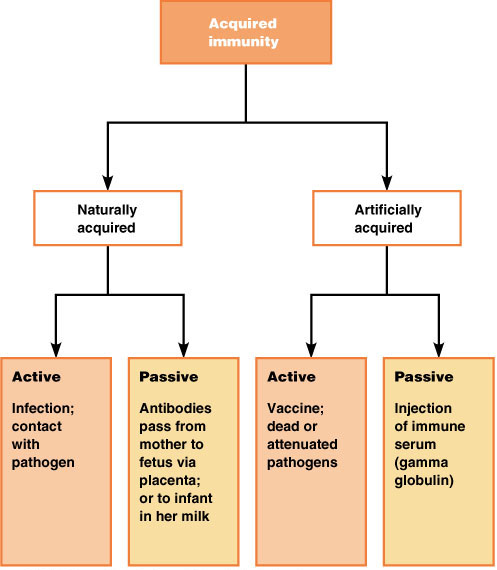 T Cell Summary					T cells are best suited for cell-to-cell interactions, and target:Cells infected with viruses, bacteria, or intracellular parasitesAbnormal or cancerous cellsCells of infused or transplanted foreign tissueEach T cell has unique roles to play in the immune responseEach T cell is heavily involved in interactions with other immune cells and elementsWithout helper T cells, there would be no adaptive immune responseThe helper T cells direct and help complete the activation of other cellsTheir role is evident when they are destroyed in AIDSOrgan Transplants				The four major types of grafts are:Autografts – graft transplanted from one site on the body to another in the same personIsografts – grafts between identical twinsAllografts – transplants between individuals that are not identical twins, but belong to same speciesXenografts – grafts taken from another animal speciesPrevention of Rejection		Prevention of tissue rejection is accomplished by using immunosuppressive drugsHowever, these drugs depress patient’s immune system so it cannot fight off foreign agentsImmunodeficienciesCongenital and acquired conditions in which the function or production of immune cells, phagocytes, or complement is abnormalAcquired ImmunodeficienciesHodgkin’s disease – cancer of the lymph nodes leads to immunodeficiency by depressing lymph node cellsAcquired immune deficiency syndrome (AIDS) – cripples the immune system by interfering with the activity of helper T (CD4) cellsCharacterized by severe weight loss, night sweats, and swollen lymph nodesOpportunistic infections occurAIDSCaused by human immunodeficiency virus (HIV) transmitted via body fluids – blood, semen, and vaginal secretionsHIV enters the body via:Blood transfusionsContaminated needlesIntimate sexual contact, including oral sexHIV: Destroys TH cellsDepresses cell-mediated immunityHIV multiplies in lymph nodes throughout the asymptomatic periodSymptoms appear in a few months to 10 yearsTreatments include:Reverse transcriptase inhibitors (AZT)Protease inhibitors (saquinavir and ritonavir)New drugs currently being developed that block HIV’s entry to helper T cellsHypersensitivity					Immune responses that cause tissue damageDifferent types of hypersensitivity reactions are distinguished by:Their time courseWhether antibodies or T cells are the principle immune elements involvedAntibody-mediated allergies are immediate and subacute hypersensitivitiesThe most important cell-mediated allergic condition is delayed hypersensitivityAnaphylaxis						Reactions include runny nose, itching reddened skin, and watery eyesIf allergen is inhaled, asthmatic symptoms appear – constriction of bronchioles and restricted airflowIf allergen is ingested, cramping, vomiting, or diarrhea occurAntihistamines counteract these effectsAnaphylactic Shock				Response to allergen that directly enters the blood (e.g., insect bite, injection)Basophils and mast cells are enlisted throughout the bodySystemic histamine releases may result in:Constriction of bronchioles Sudden vasodilation and fluid loss from the bloodstreamHypotensive shock and deathTreatment – epinephrine is the drug of choiceDelayed Hypersensitivities			Onset is slow (1–3 days) Antihistamines are ineffective and corticosteroid drugs are used to provide reliefExample: allergic contact dermatitis (e.g., poison ivy) Involved in protective reactions against viruses, bacteria, fungi, protozoa, cancer, and rejection of foreign grafts or transplantsLifespan ChangesThe immune system declines early in life as the thymus gland shrinks There is a higher risk of infectionAntibody response to antigens become slowerElderly may not be candidates for certain medical treatments that suppresses immunityDevelopmental AspectsImmune system stem cells develop in the liver and spleen by the ninth weekLater, bone marrow becomes the primary source of stem cells Lymphocyte development continues in the bone marrow and thymus system begins to waneThe immune system is impaired by stress and depressionWith age, the immune system begins to wane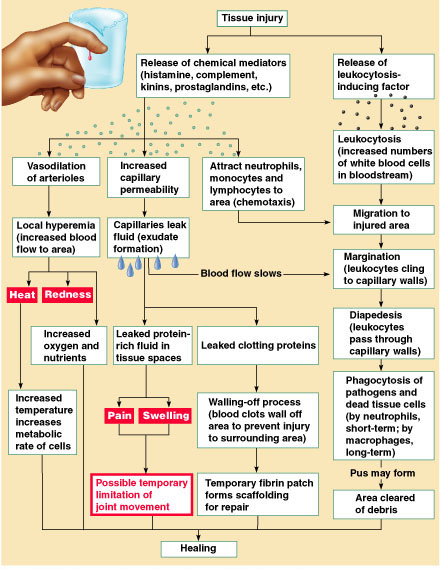 